CALCULADORA EN APPINVENTORDiseño de aplicaciónCrear un nuevo proyecto que se va a llamar “calculadora_simple”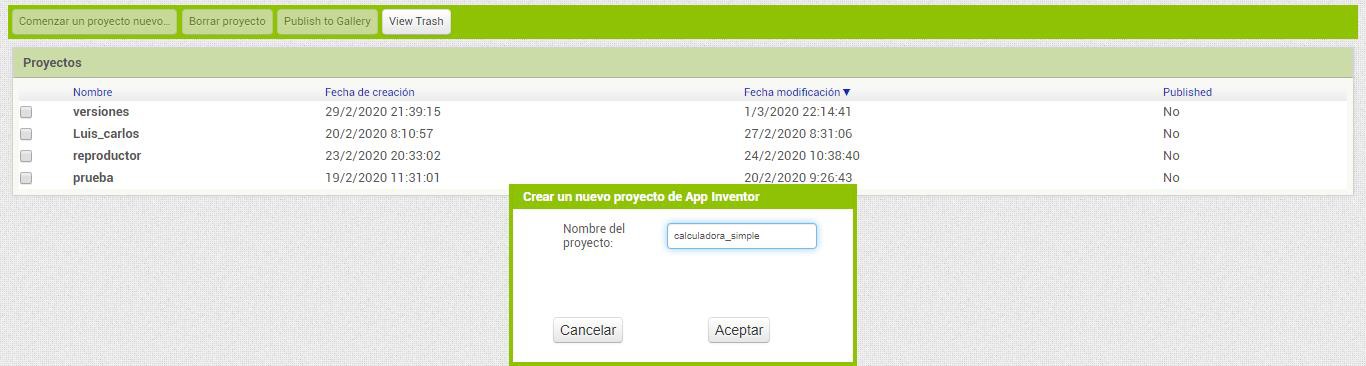 Agregar una etiqueta y escribir tu nombreAjustar ancho al contenedor y alinear la etiqueta al centro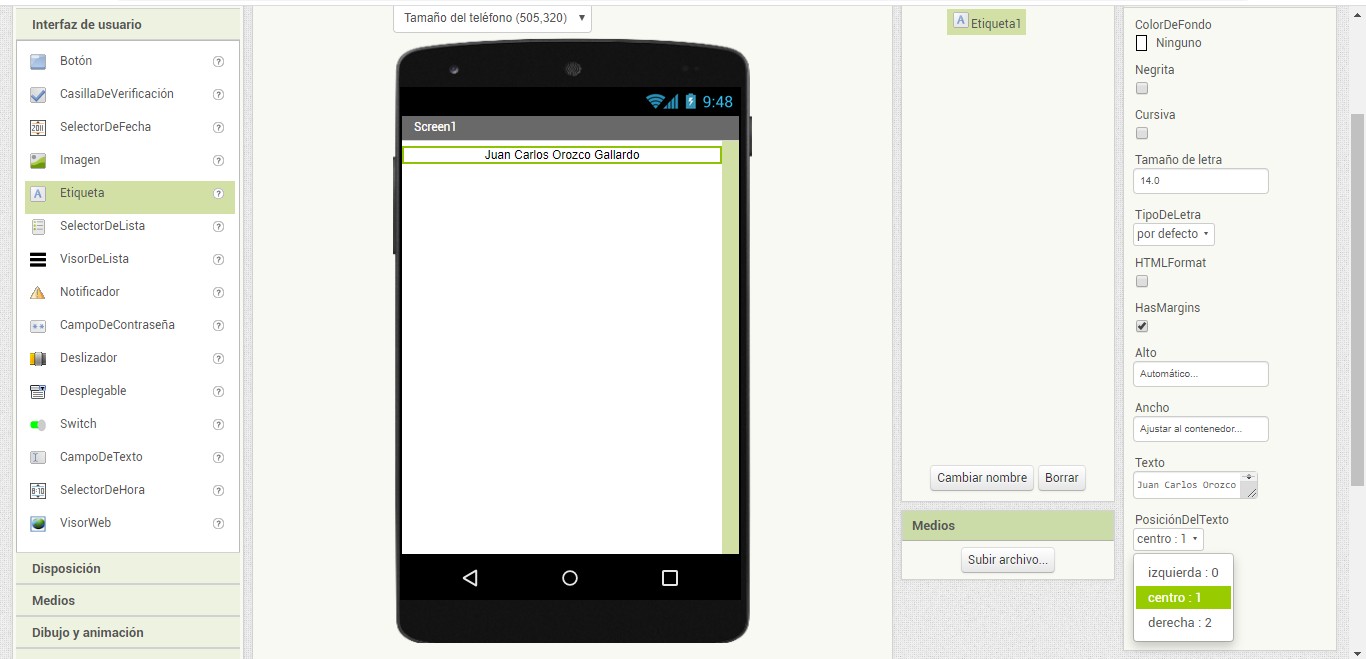 Agregar 3 disposiciones horizontales y la cuarta disposición tabular de 2 columnas, 4 registros y de ancho ajustar al contenedor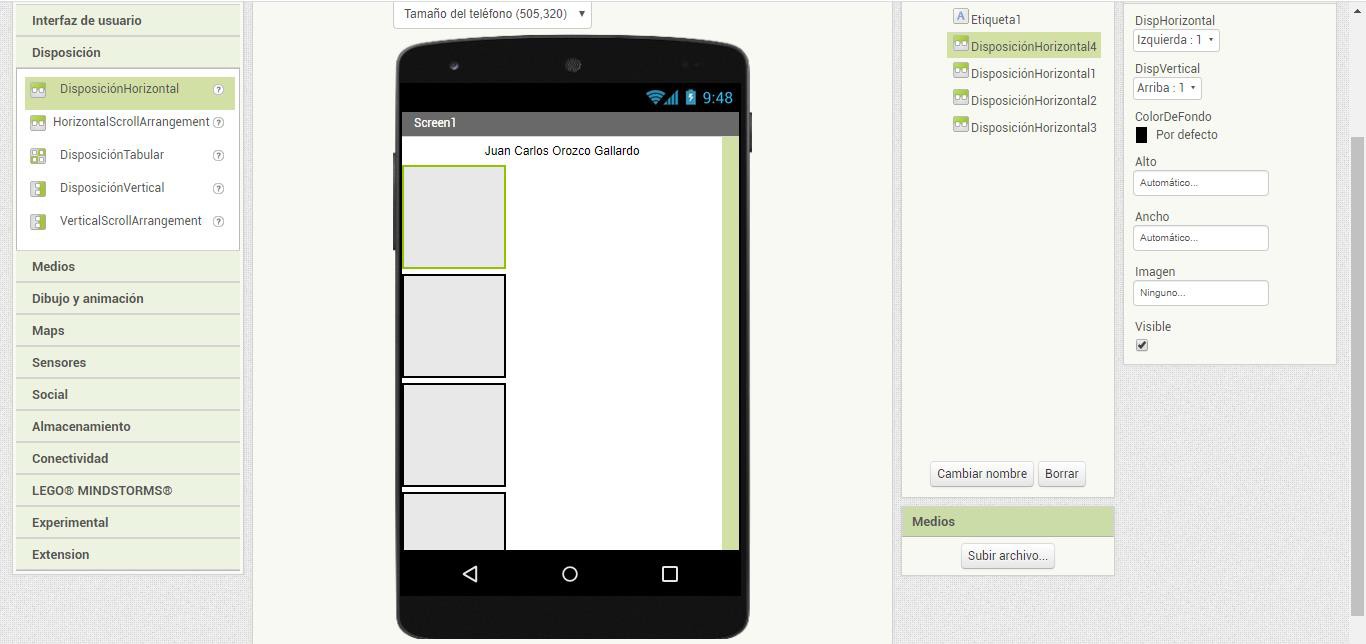 Ajustar ancho al contenedor, alinear al centro en vertical y horizontal.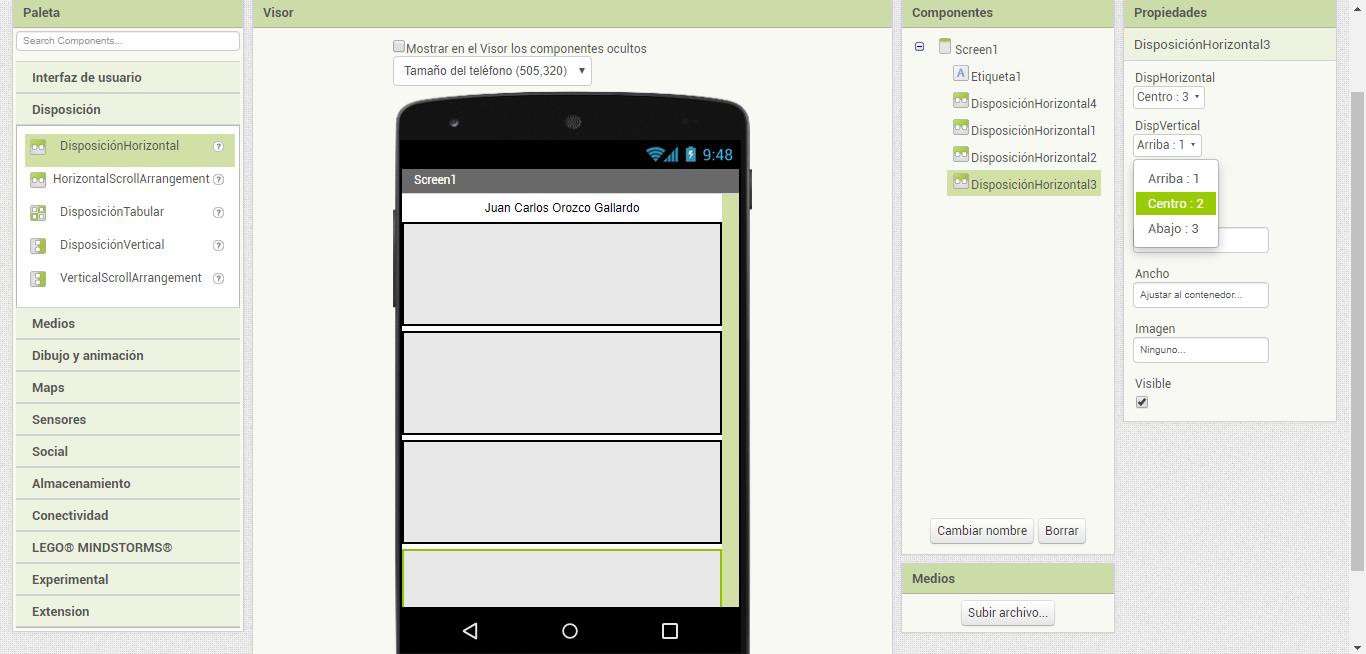 Agregar en las primeras 3 disposiciones, una etiqueta y un campo de texto.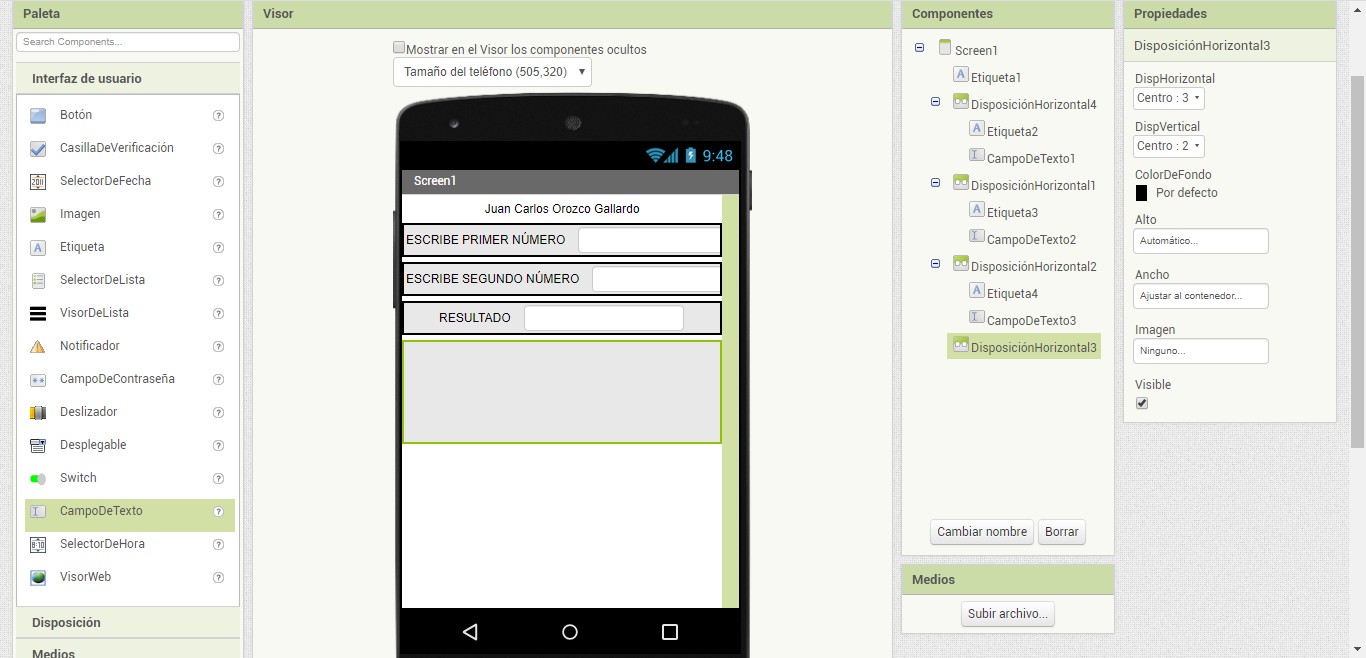 En la cuarta disposición agregar los botones para suma, resta, multiplicación y división. Además de agregar un botón para borrar valores.Borrar el texto y agregarle la imagen de la operación o dejar el símbolo de la operación.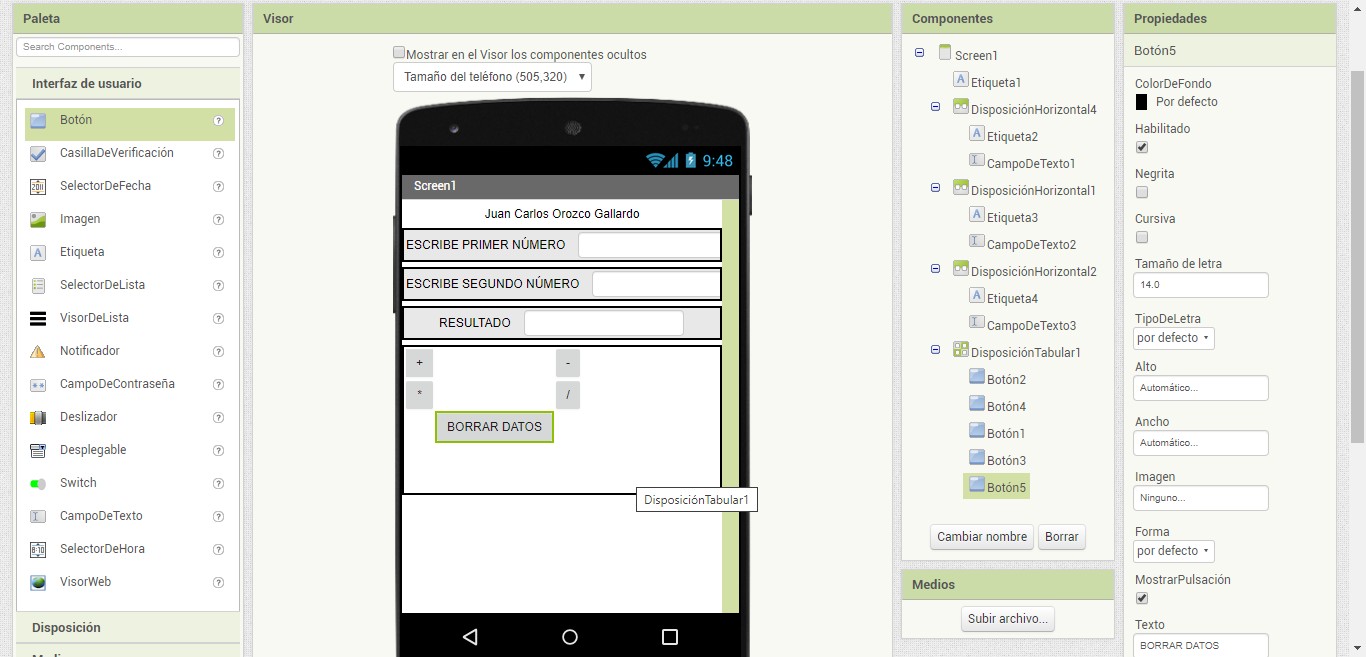 Cambiar el nombre a cada botón por la operación que le corresponde, selecciona el botón y da clic en el botón cambiar nombre de la sección componentes.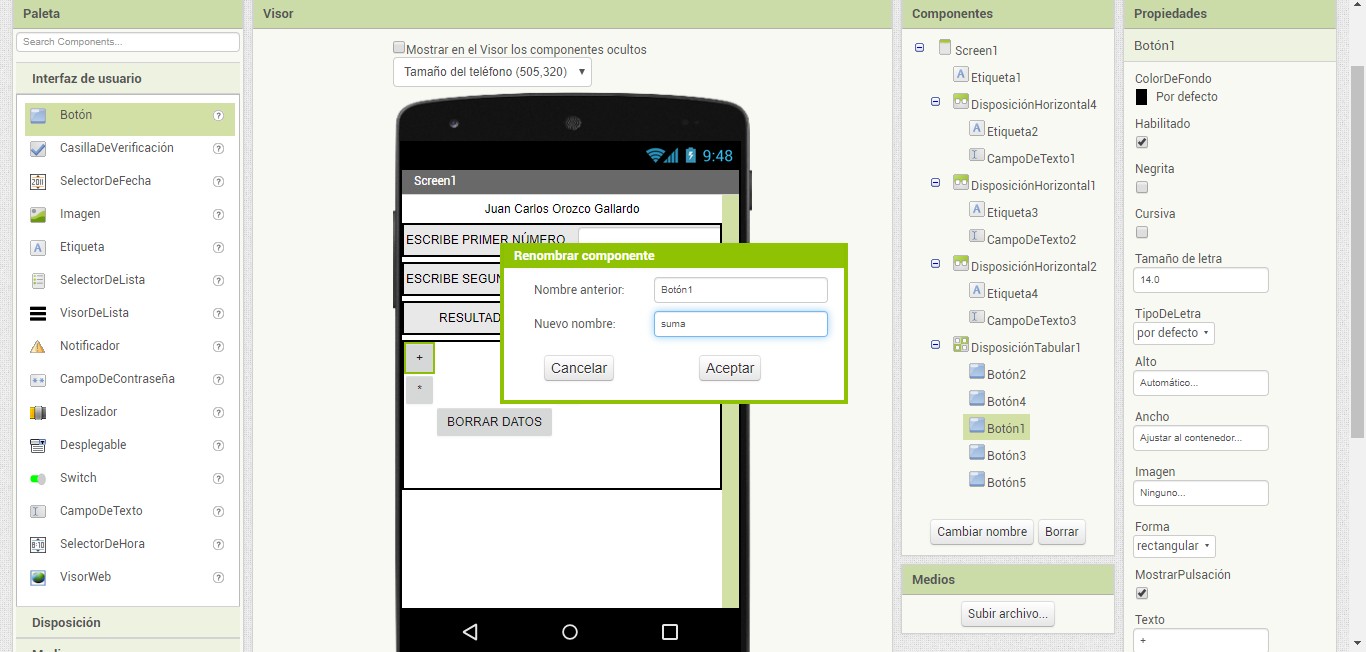 Seleccionar los campos de texto y seleccionar solo números en las propiedades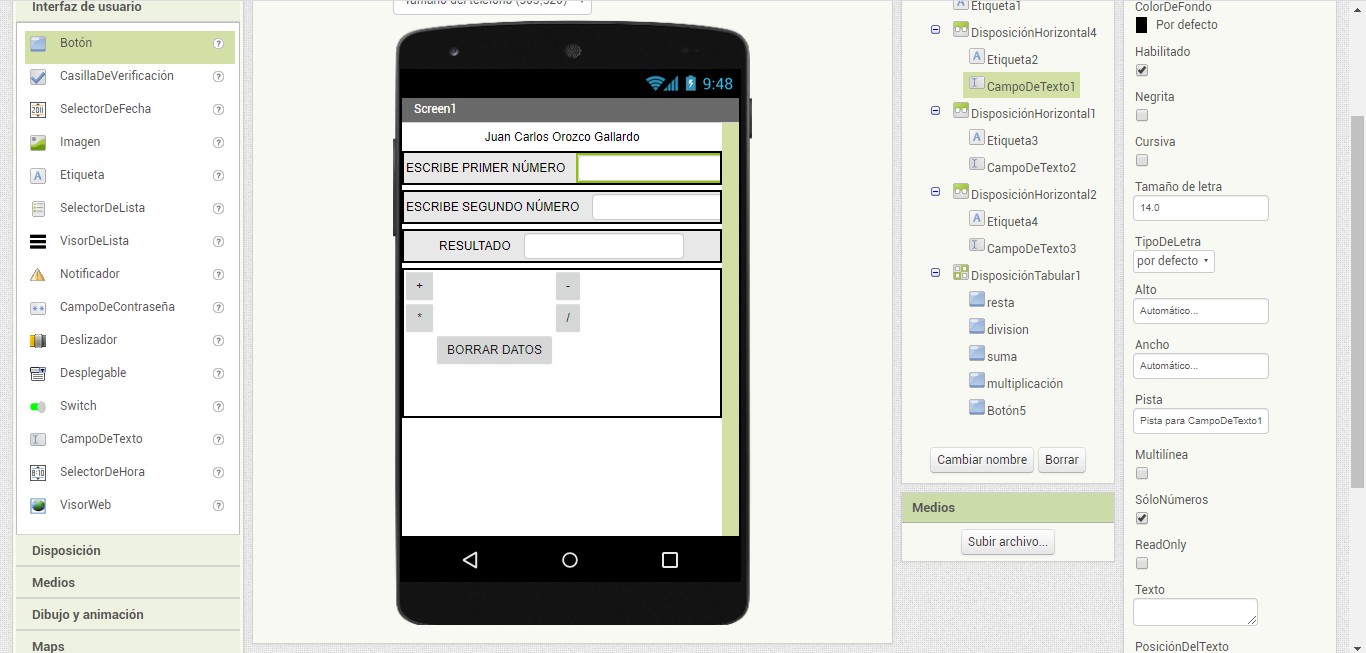 Código de aplicaciónUna vez diseñada la aplicación nos vamos a la sección bloques, ubicado en la parte superior derecha.Todos los eventos son cuando demos clic a los botones de operaciones (suma, resta, multiplicación y división).Entonces cuando botón suma .clic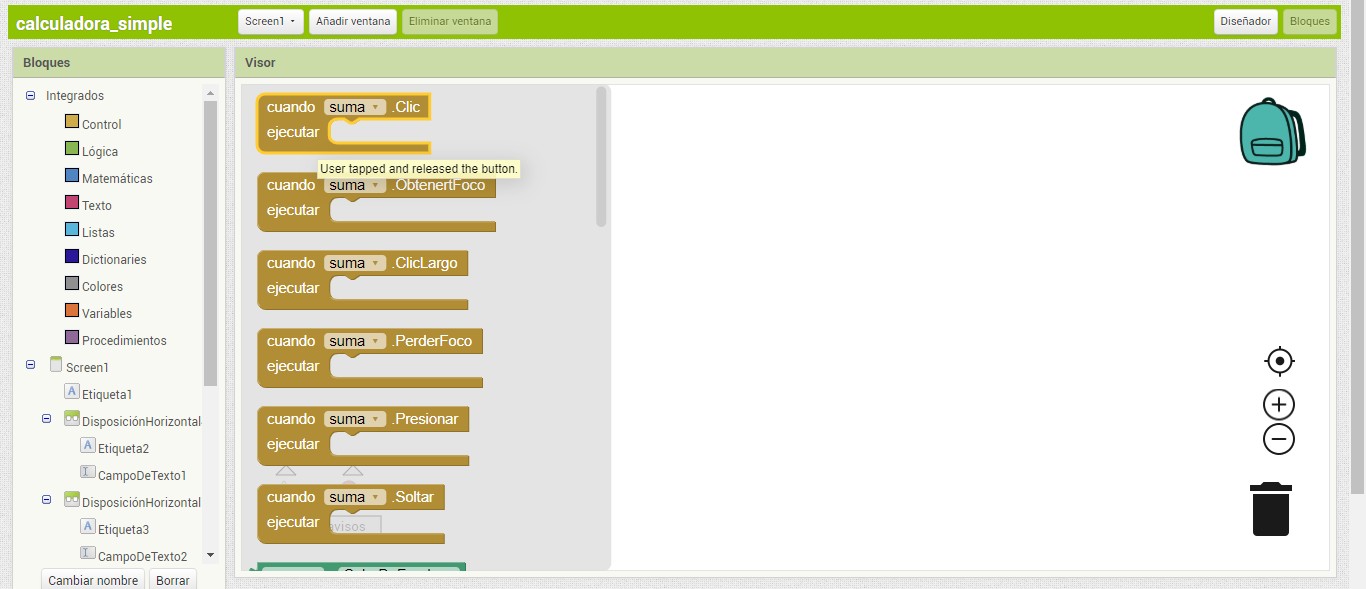 Va a escribir el resultado de la suma de los dos números que se ingresaron, para esto seleccionamos el campo de texto que le corresponde al resultado y seleccionamos la opción poner campodetexto3 .texto como (en mi caso es el número 3)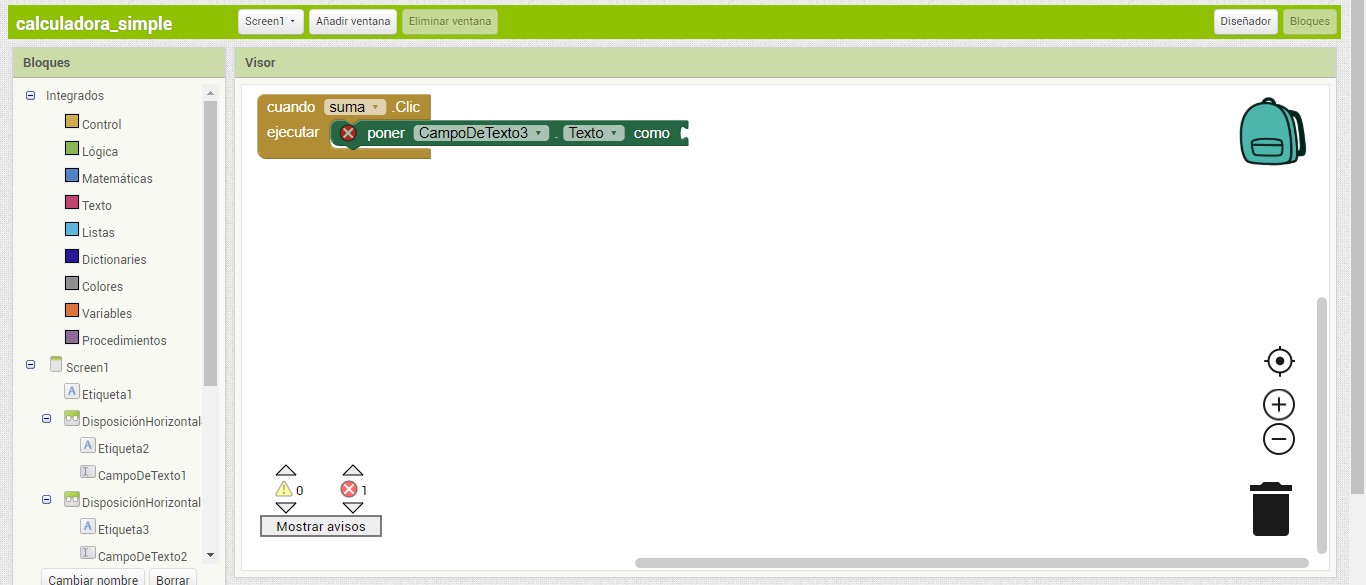 Después seleccionamos de los bloques integrados, las opciones matemáticas y seleccionamos la opción de suma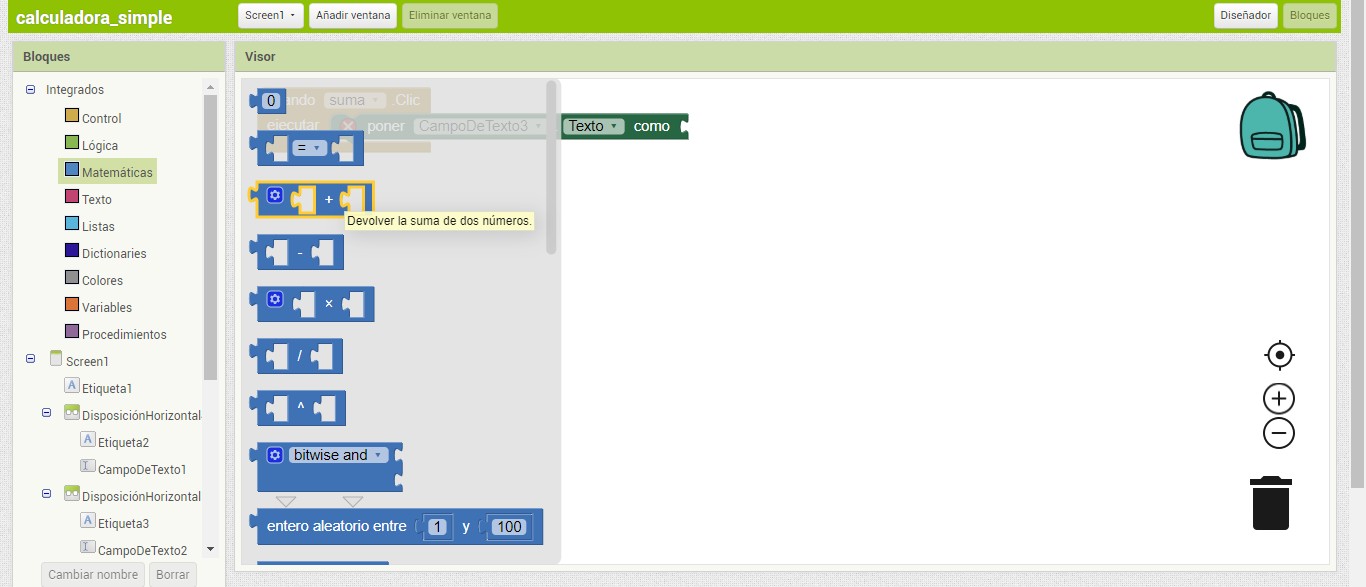 Luego seleccionamos el campo de texto 1, que es el número 1 a ingresar y seleccionamos la opción CampoDeTexto1 .Texto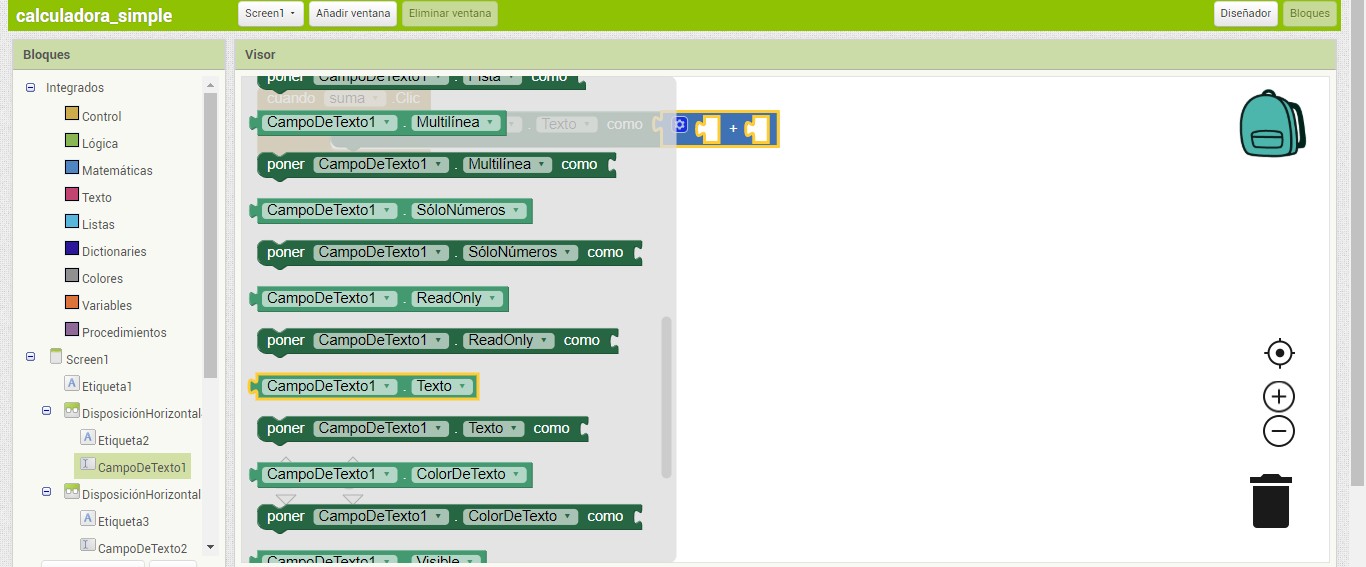 Y después con el campo de texto número 2 y seleccionamos la misma opción CampoDeTexto2 .Texto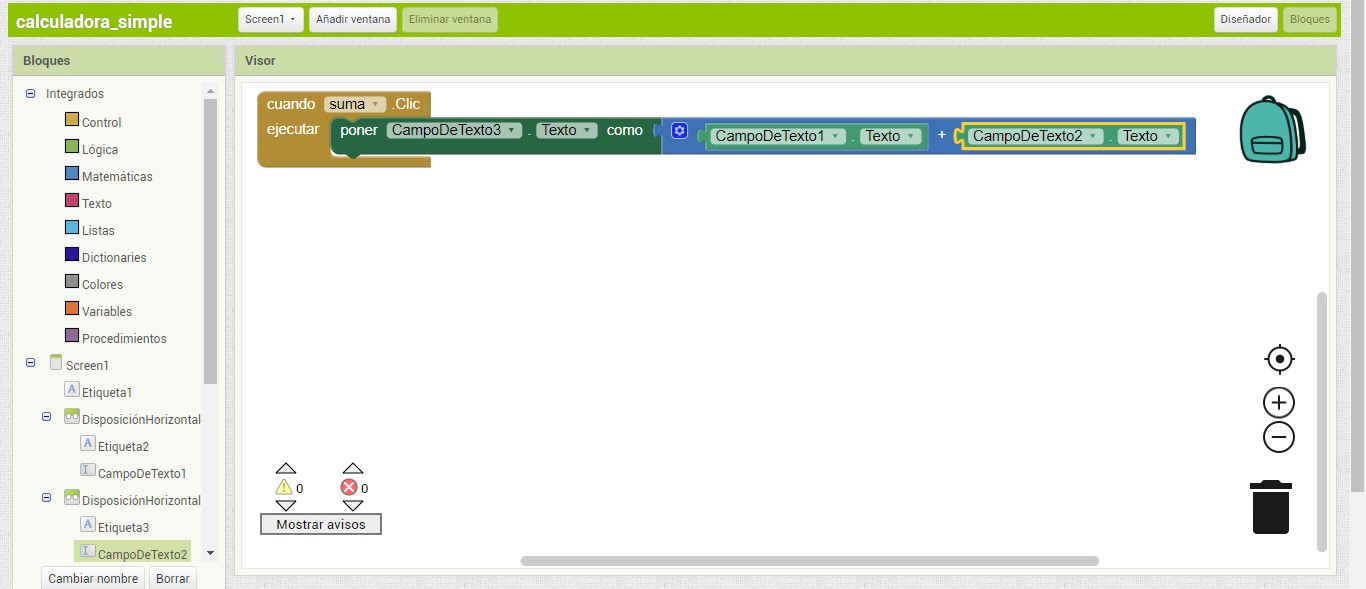 Hacer el mismo procedimiento por cada uno de los botones para resta, multiplicación y división.Para borrar datosCuando borrar datos dar clic, nos va a borrar datos del número 1, número 2 y resultado. Para eso:Cuando borrar .clic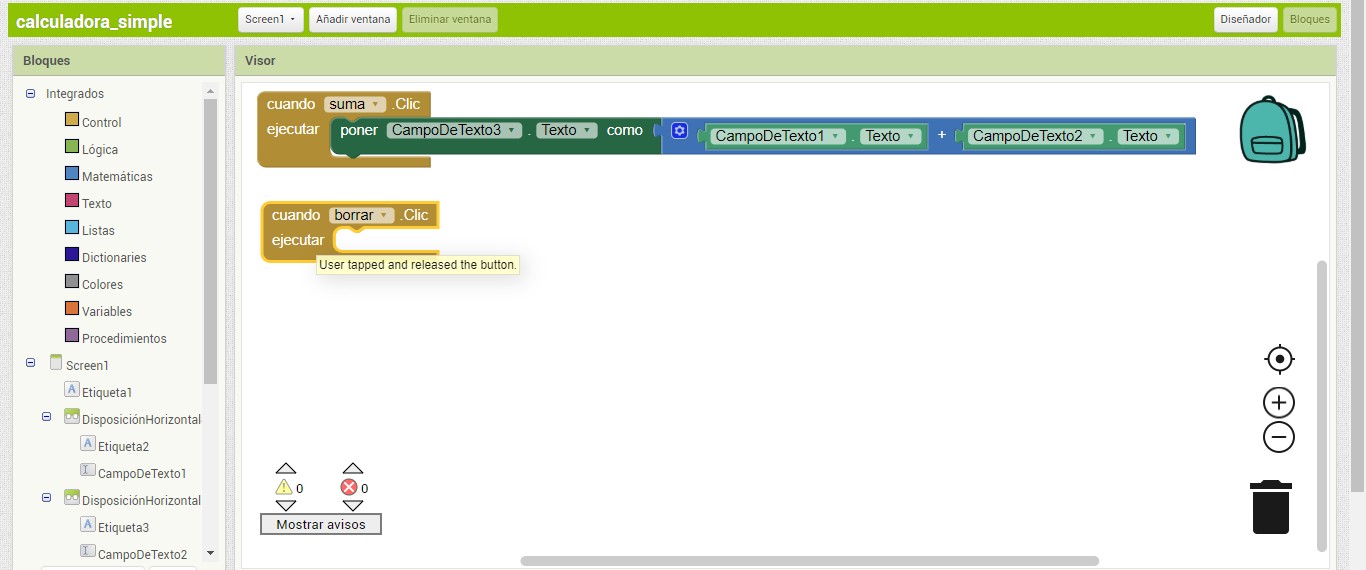 Seleccionar el CampoDeTexto1 y seleccionar la opción poner CampoDeTexto1 .Texto como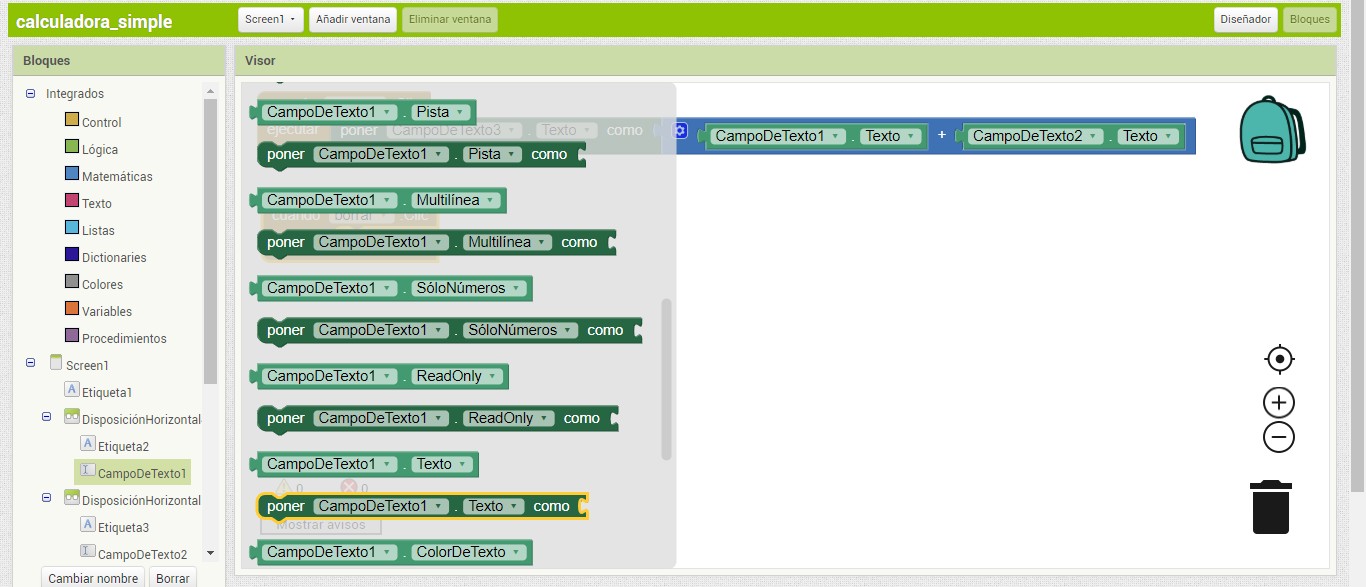 Seleccionar de los bloques integrados, texto y elegir la primer opción.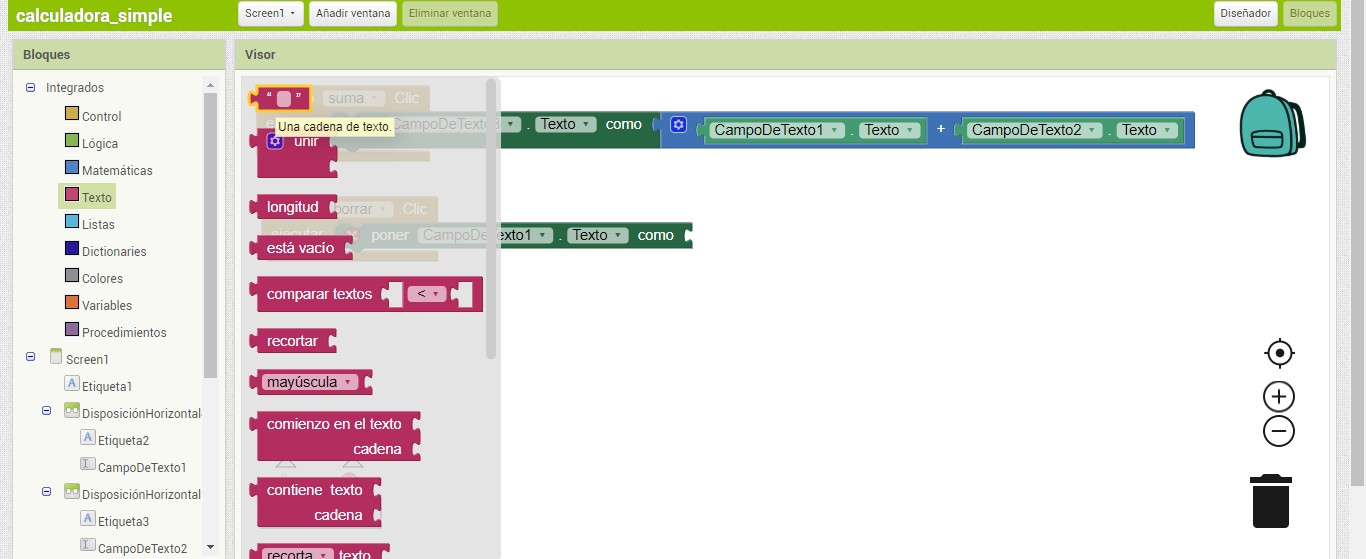 Hacer el mismo procedimiento con los campos de texto para el numero 2 y resultado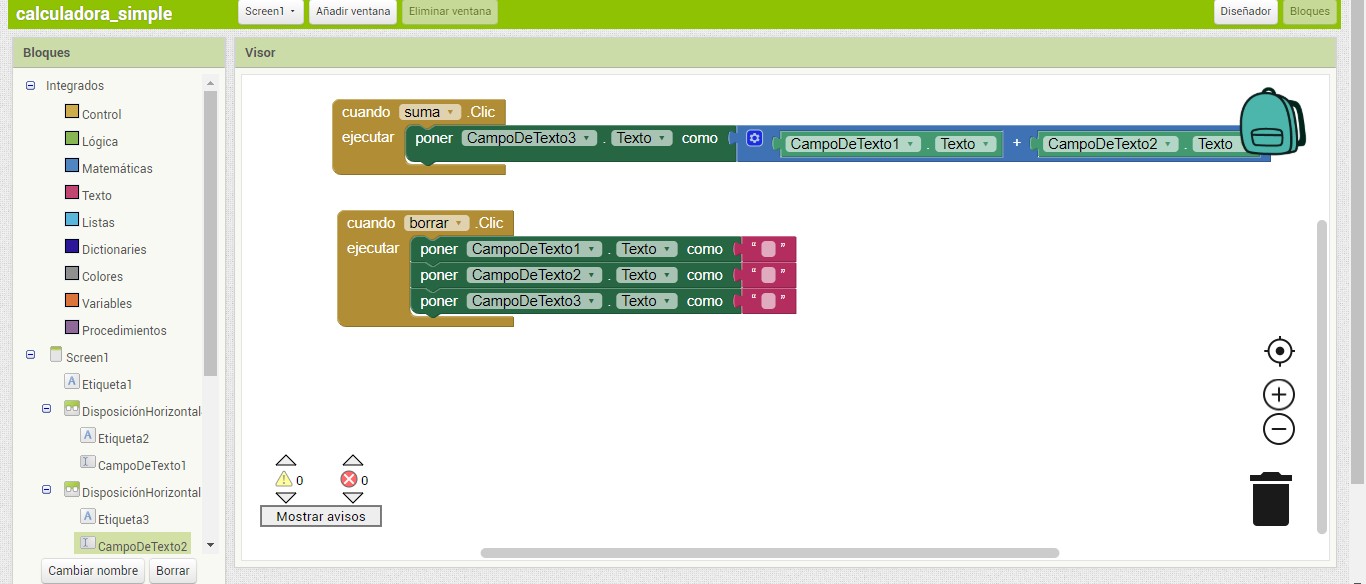 